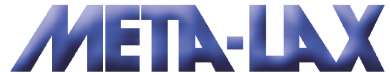 U.S. Patent Nr. 4,968,359 og andre gjelder.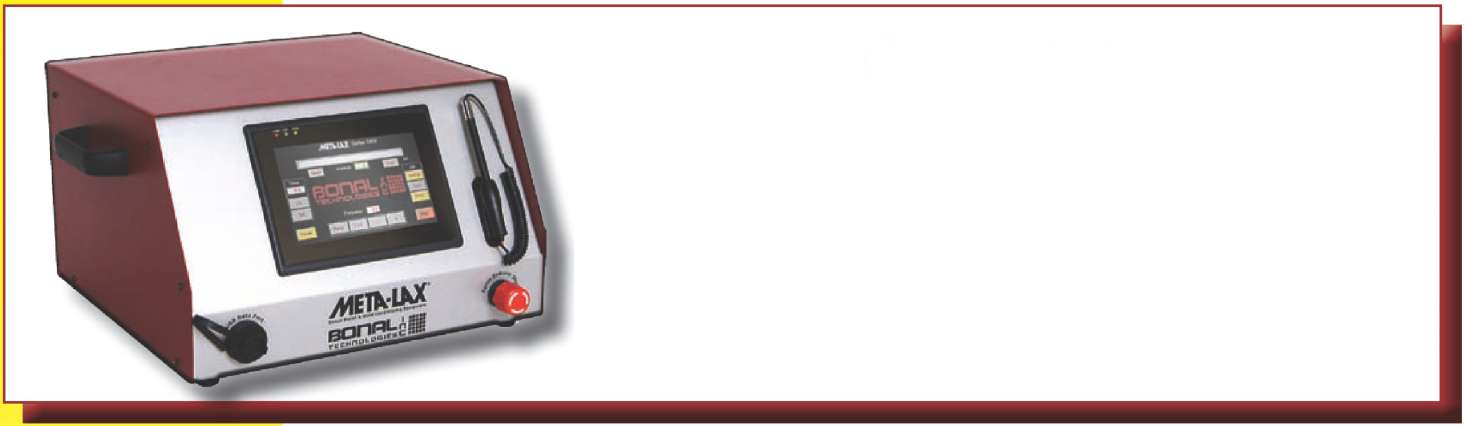 2420-Serien•	Grafisk sertifisering med pekeskjermkontroller•	Semi-auto stressavlastning og sveisekondisjonering•	7 tommers HD-pekeskjerm med kontrollpanel•	Lagrer data på minnepinne for grafisk utprinting•  Tre språk: Engelsk, fransk og spansk•	220 volts systemer – Sertifisert for CE-bruk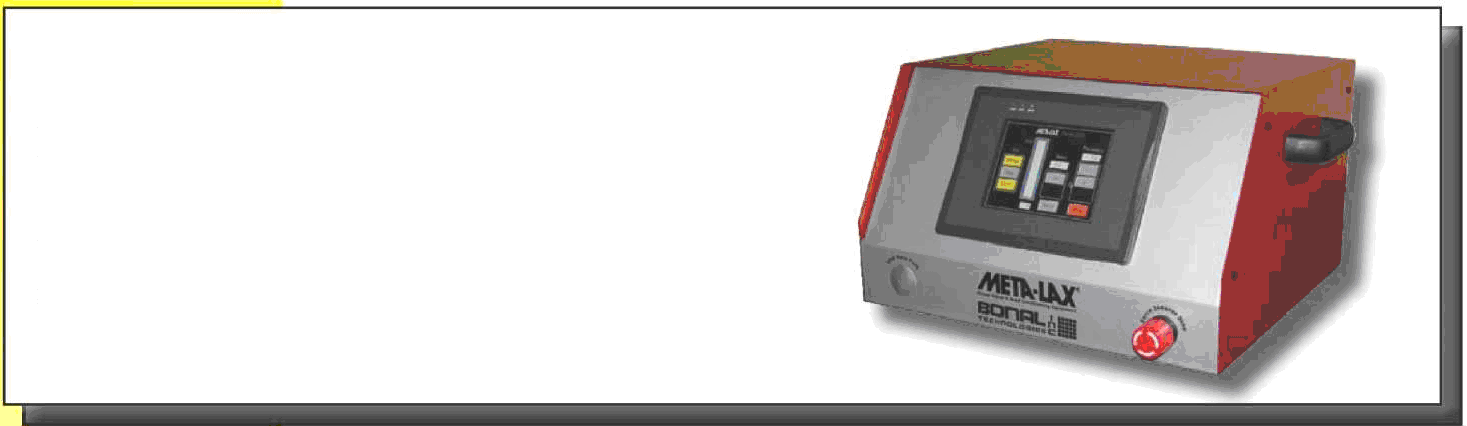 2020-Serien•	Manuelt sertifiseringssystem:•	Meta-Lax-system med lavest kostnad•	Manuell stressavlastning og sveisekondisjonering•	5 tommers pekeskjerm med kontrollpanel•  Tre språk: Engelsk, fransk og spansk•	220 volts systemer – Sertifisert for CE-bruk  Kraftledere, produktutvalg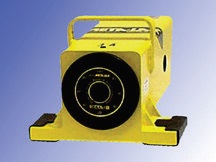 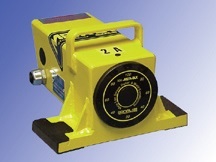 srett 2010 Form 20075CE